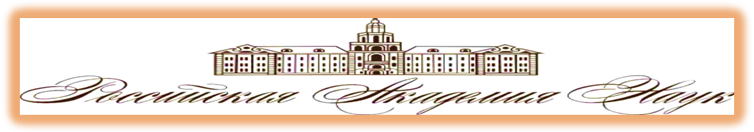 МИНИСТЕРСТВО НАУКИ И ВЫСШЕГО ОБРАЗОВАНИЯРОССИЙСКОЙ ФЕДЕРАЦИИ РОССИЙСКАЯ АКАДЕМИЯ НАУКИНСТИТУТ СОЦИАЛЬНО-ПОЛИТИЧЕСКИХ ИССЛЕДОВАНИЙ (ИСПИ РАН)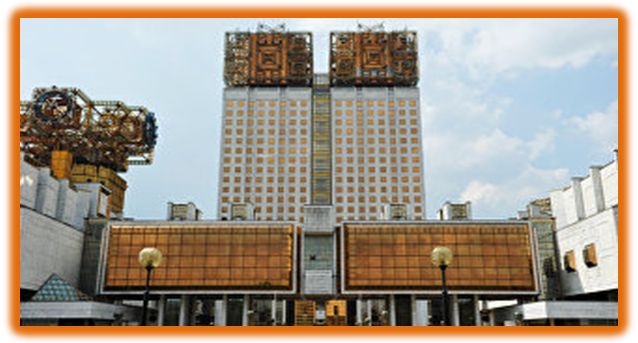 СЕКЦИЯ ГЕНДЕРНЫЕ АСПЕКТЫ МИГРАЦИИВ рамках Международной научной конференции «Гендерные отношения в современном мире: управление, экономика, социальная политика»16 мая , 2019г. МоскваИВАНОВСКИЙ ГОСУДАРСТВЕННЫЙ УНИВЕРСИТЕТРОССИЙСКАЯ АКАДЕМИЯ НАРОДНОГО ХОЗЯЙСТВА И ГОСУДАРСТВЕННОЙ СЛУЖБЫ (Ивановский филиал)16 мая 2019,  четвергМесто проведения: Институт социально-политических исследований Российской академии наук  (ФГБУН ИСПИ РАН)Адрес: г. Москва, ул. Фотиевой, дом 6, строение 1, 2 этаж. Большой конференц – зал (217)16 мая 2019,  четвергМесто проведения: Институт социально-политических исследований Российской академии наук  (ФГБУН ИСПИ РАН)Адрес: г. Москва, ул. Фотиевой, дом 6, строение 1, 2 этаж. Большой конференц – зал (217)09.30– 10.00Регистрация участников круглого стола 10.00–10.30Приветствия.Ростовская Тамара Керимовна, доктор социологических наук, профессор, заместитель директора ИСПИ РАН, зав.кафедрой РГСУ (Москва, России) Смирнов Евгений Александрович, доктор социологических наук, профессор, директор Ивановского филиала РАНХиГСХасбулатова Ольга Анатольевна, д-р ист. наук, проф., зав. кафедрой социологии и управления персоналом Ивановского государственного университет10.30-13.00Доклады, выступления, дискуссия участников. Модераторы: Ростовская Тамара Керимовна, доктор социологических наук, профессор, заместитель директора ИСПИ РАН по научной работе, зав. кафедрой РГСУ, г. МоскваДОКЛАДЫ (регламент до 20 минут)1. СИГАРЕВА Евгения Петровна, кандидат экономических наук, руководитель отдела воспроизводства населения ИСПИ РАН                            (Москва, Россия) «ФЕМИНИЗАЦИЯ МИГРАЦИИ И ЕЕ ПОСЛЕДСТВИЯ» 2. РЫЧИХИНА Наталья Сергеевна, кандидат экономических наук, доцент кафедры социологии и управления персоналом Ивановского государственного университета (Иваново, Россия) «СОВРЕМЕННЫЕ ТЕНДЕНЦИИ ЖЕНСКОЙ МЕЖДУНАРОДНОЙ ТРУДОВОЙ МИГРАЦИИ   3. НОСКОВА Антонина Вячеславовна, доктор социологических наук, профессор кафедры социологии МГИМО МИД России (Москва, Россия)КУЗЬМИНА Елена Игоревна, аналитик Аналитического агентства «Смыслография» (Москва. Россия) «МОБИЛЬНОСТЬ ЖЕНЩИН С ДЕТЬМИ В КОНТЕКСТЕ СОЦИАЛЬНОЙ ПОЛИТИКИ»        4. СИВОПЛЯСОВА Светлана Юрьевна, кандидат экономических наук, доцент, ИСПИ РАН, Московский авиационный институт (Национальный исследовательский университет) (Москва, Россия)«БРАЧНАЯ ЭМИГРАЦИЯ РОССИЙСКИХ ЖЕНЩИН: ВОЗМОЖНОСТИ РЕГУЛИРОВАНИЯ»5.ГАДЖИМУРАДОВА Гюльнара Ильясбековна, кандидат философских наук, ведущий научный сотрудник ИСПИ РАН, доцент кафедры  демографической и миграционной политики МГИМО МИД России (Москва, Россия) «ГЕНДЕРНОЕ ИЗМЕРЕНИЕ МИГРАЦИИ МУСУЛЬМАН В ЕВРОПУ»Выступления. Дискуссия 12.30- 13.00ПОДВЕДЕНИЕ ИТОГОВ РАБОТЫ КРУГЛОГО СТОЛА. Обсуждение  предложений и рекомендаций участников.